РОССИЙСКАЯ ФЕДЕРАЦИЯКраснодарский крайМуниципальное дошкольное образовательное бюджетное учреждение детский сад комбинированного вида № 34 . Сочи, ул. Клубничная, 30_______________________________________________________________________ПриказОт 24.12.2019                                                                               № 133На основании заявления родителей, положения "О порядке приема, учета обучающихся, воспитанников дошкольного образования" приказываю:Зачислить В подготовительную группу «А» В среднюю группу «Г» В 1 младшую группуМакаровой Ю.В. внести персональные данные обучающегося, воспитанника в электронную базу.Толстик К.В. разместить  приказ  на сайте МДОУ детский сад комбинированного вида №34.Контроль  за исполнением приказа оставляю за собой.Заведующая МДОУ                                                                                               Э.Н.Петросян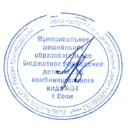 детский сад комбинированного вида № 34Ф.И.О. ребенкаДата  рождения№ путевки, дата выдачи№ протоколаПримечание1Тумаков Артем АндреевичФ.И.О. ребенкаДата  рождения№ путевки, дата выдачи№ протоколаПримечание1Степанян Георгий АраиковичФ.И.О. ребенкаДата  рождения№ путевки, дата выдачи№ протоколаПримечание1Брагин Роман Степанович